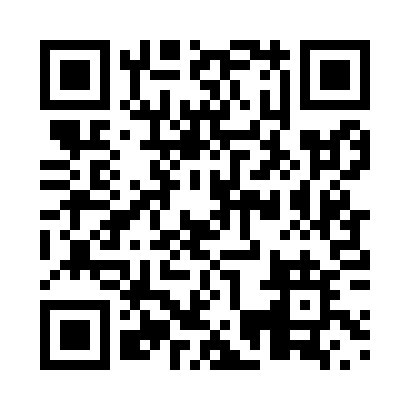 Prayer times for Fugereville, Quebec, CanadaMon 1 Jul 2024 - Wed 31 Jul 2024High Latitude Method: Angle Based RulePrayer Calculation Method: Islamic Society of North AmericaAsar Calculation Method: HanafiPrayer times provided by https://www.salahtimes.comDateDayFajrSunriseDhuhrAsrMaghribIsha1Mon3:235:241:216:489:1711:192Tue3:235:251:216:489:1711:193Wed3:235:261:216:489:1611:194Thu3:245:261:216:489:1611:195Fri3:245:271:226:479:1611:196Sat3:255:281:226:479:1511:187Sun3:255:291:226:479:1511:188Mon3:265:301:226:479:1411:189Tue3:265:301:226:479:1411:1810Wed3:275:311:226:469:1311:1711Thu3:295:321:226:469:1211:1512Fri3:305:331:236:469:1211:1413Sat3:325:341:236:459:1111:1214Sun3:345:351:236:459:1011:1115Mon3:365:361:236:459:0911:0916Tue3:375:371:236:449:0811:0817Wed3:395:381:236:449:0711:0618Thu3:415:391:236:439:0711:0419Fri3:435:401:236:439:0611:0320Sat3:455:411:236:429:0511:0121Sun3:475:431:236:429:0310:5922Mon3:495:441:236:419:0210:5723Tue3:515:451:236:409:0110:5524Wed3:525:461:236:409:0010:5325Thu3:545:471:236:398:5910:5126Fri3:565:481:236:388:5810:4927Sat3:585:501:236:388:5610:4728Sun4:005:511:236:378:5510:4529Mon4:025:521:236:368:5410:4330Tue4:045:531:236:358:5310:4131Wed4:065:541:236:348:5110:39